МБОУ Поселковая СОШАзовского районаПроект :«Памяти павших»Руководитель проекта-учитель Карманова Н.Б.Цель:Привлечение внимания учащихся школы к истории Великой Отечественной войны 1941-1945гг. на территории где они проживают.Знакомство с Донским поэтомВладимиром Олефриенко .С его поэзией о ВОВ. Воспитание патриотизма, исторической справедливости, уважения к творчеству известных советских писателей, внёсших вклад в сохранение памяти победы советского народа в Великой Отечественной войне 1941-1945гг.Формирование чувства гордости за Великую Победу над фашизмом, которую совершили наши деды и прадеды.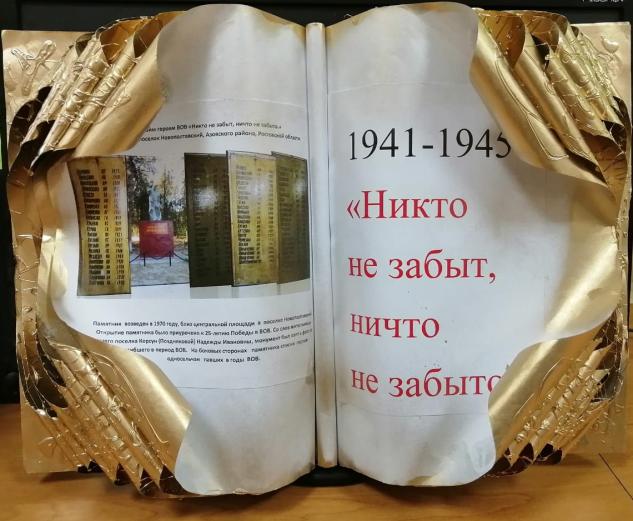 Книга памяти  о ветеранах ВОВ с фотографией памятника, который возведен на центральной площади   п. Новополтавский, сделана руками учащихся10 кл.  Алиевой Ксении, Ибрагимовой Альбиной и Ибрагимовой Сабиной в феврале 2020 г.               Памятник  павшим героям ВОВ «Никто не забыт, ничто не забыто.»                                                                                                            место расположения: поселок Новополтавский, Азовского района, Ростовской области.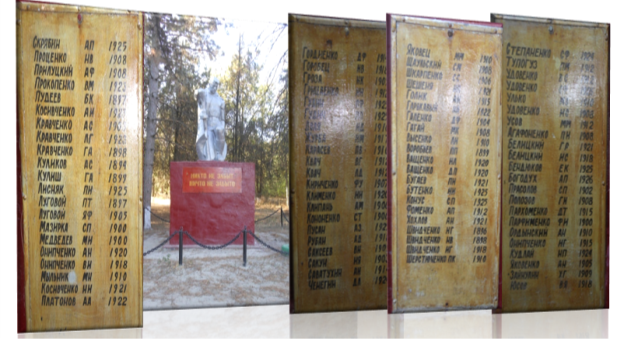 Памятник  возведен в 1970 году, близ центральной площади  в  поселке Новополтавский. Открытие памятника было приурочено к 25-летию Победы в ВОВ. Со слов жительницы нашего поселка Корсун (Поздняковой) Надежды Ивановны, монумент был взят с фото ее брата погибшего в период ВОВ.   На боковых сторонах   памятника списки  героев-односельчан   павших  в годы  ВОВ.Ученик 5-го кл. Юра Мартиросян читает стихотворение донского поэтаВладимира Олефиренко «Другам-Обелиск» посвященное памяти погибшим в ВОВ.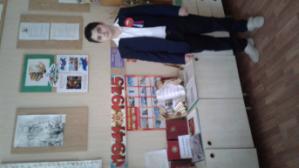 Ученица 9 класса ИветтаАйбачитает стихотворение донского поэтаВладимира Олефиренко  «Мемориал» посвященное памяти погибшим в ВОВ.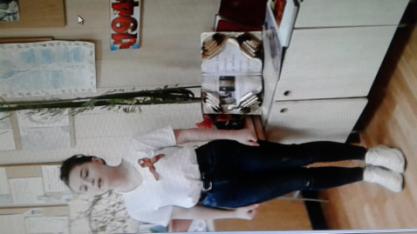 Ученик 11класса Кириченко Кириллчитает стихотворение донского поэтаВладимира Олефиренко  «Потомкам».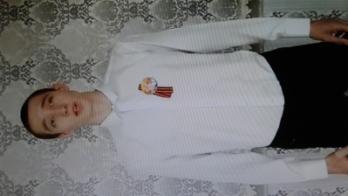 